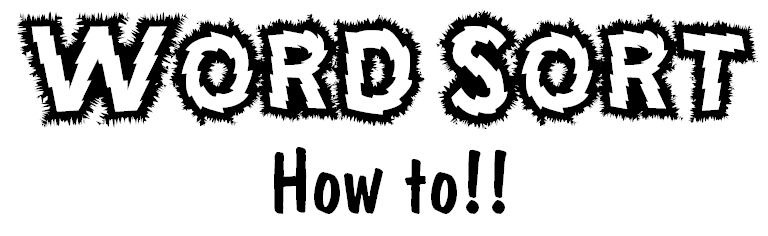 As a group, read through the words one by one.Lay them all out on the floor to look at.Notice any letter patterns that are the same.Group the words by the letter patterns.Talk about what you found out about these words.Write the words into your word book – putting them in groups:You can use a different colour for each group.orYou can make a new row for each group.or	You can put a circle around each group.